                 ?АРАР                                                                    РЕШЕНИЕ16 ноябрь     2017 й                     № 120                   от 16  ноября  2017 об установлении налога на имущество физических лиц сельского поселения  Юнусовский  сельсовет муниципального района Мечетлинский район Республики Башкортостан	В соответствии с Федеральными законами от 6 октября 2003 года №131-ФЗ «Об общих принципах организации местного самоуправления в Российской Федерации», от 4 октября 2014 года №284-ФЗ «О внесении изменений в статьи 12 и 85 части первой и часть вторую Налогового кодекса Российской Федерации и признании утратившим силу Закона Российской Федерации «О налогах на имущество физических лиц» и главой 32 части  второй Налогового кодекса Российской Федерации, Законом Республики Башкортостан от 30 октября 2014 года №142-з  «Об  установлении единой даты начала применения на территории Республики Башкортостан порядка определения налоговой базы по налогу на имущество физических лиц исходя из кадастровой стоимости объектов налогообложения», руководствуясь  пунктом 2 части 1 статьи 3  Устава сельского поселения Юнусовский  сельсовет муниципального района Мечетлинский район Республики Башкортостан,  Совет сельского поселения Юнусовский  сельсовет муниципального района Мечетлинский район Республики Башкортостан р е ш и л :       1. Ввести на территории сельского поселения Юнусовский  сельсовет муниципального района Мечетлинский район Республики Башкортостан налог на имущество физических лиц (далее – налог), определить налоговые ставки.2. Установить следующие налоговые ставки по налогу:	2.1. 0,1 процента в отношении: жилых домов;квартир, комнат;объектов незавершенного строительства в случае, если проектируемым назначением таких объектов является жилой дом;единых недвижимых комплексов, в состав которых входит хотя бы одно жилое помещение (жилой дом);гаражей и машино-мест;хозяйственных строений или сооружений, площадь каждого из которых не превышает 50 квадратных метров и которые расположены на земельных участках, предоставленных для ведения личного подсобного, дачного хозяйства, огородничества, садоводства или индивидуального жилищного строительства;2.2.  2 процента в отношении: объектов налогообложения, включенных в перечень, определяемый в соответствии с пунктом 7 статьи 378.2 Налогового кодекса Российской Федерации, в отношении объектов налогообложения, предусмотренных абзацем вторым пункта 10 статьи 378.2  Налогового кодекса Российской Федерации;объектов налогообложения, кадастровая стоимость каждого  из которых превышает 300 миллионов рублей;2.3.  0,5 процента в отношении прочих объектов налогообложения.3. Признать утратившими силу Решения  Совета сельского поселения Юнусовский  сельсовет муниципального района Мечетлинский район Республики Башкортостан «Об установлении налога на имущество физических лиц» от    18 ноября 2014г       года № 197    (с последующими изменениями).             4. Настоящее решение вступает в силу с 1 января 2018 года, но не ранее чем по истечении одного месяца со дня его официального обнародования.5.Настоящее решение обнародовать в здании администрации сельского поселения  Юнусовский  сельсовет муниципального района Мечетлинский район Республики Башкортостан. Глава сельского поселения                                Р.М.НигматуллинБАШ?ОРТОСТАН РЕСПУБЛИКА№ЫМ»СЕТЛЕ РАЙОНЫ   МУНИЦИПАЛЬ РАЙОНЫНЫ*ЙОНОС  АУЫЛ СОВЕТЫАУЫЛ БИЛ»М»№Е СОВЕТЫ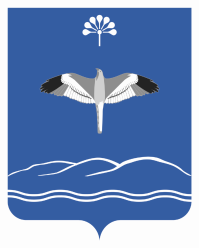 СОВЕТСЕЛЬСКОГО ПОСЕЛЕНИЯЮНУСОВСКИЙ СЕЛЬСОВЕТМУНИЦИПАЛЬНОГО РАЙОНАМЕЧЕТЛИНСКИЙ РАЙОНРЕСПУБЛИКИ  БАШКОРТОСТАН